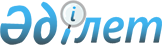 О признании утратившим силу решения маслихата от 29 марта 2019 года № 285 "Об утверждении Регламента собрания местного сообщества села Пригородное Житикаринского района"Решение маслихата Житикаринского района Костанайской области от 29 ноября 2019 года № 356. Зарегистрировано Департаментом юстиции Костанайской области 10 декабря 2019 года № 8815
      В соответствии со статьей 27 Закона Республики Казахстан от 6 апреля 2016 года "О правовых актах" Житикаринский районный маслихат РЕШИЛ:
      1. Признать утратившим силу решение маслихата "Об утверждении Регламента собрания местного сообщества села Пригородное Житикаринского района" от 29 марта 2019 года № 285 (опубликовано 16 апреля 2019 года в Эталонном контрольном банке нормативных правовых актов Республики Казахстан, зарегистрировано в Реестре государственной регистрации нормативных правовых актов под № 8325).
      2. Настоящее решение вводится в действие по истечении десяти календарных дней после дня его первого официального опубликования.
					© 2012. РГП на ПХВ «Институт законодательства и правовой информации Республики Казахстан» Министерства юстиции Республики Казахстан
				
      Председатель сессии

Е. Колядина

      Секретарь Житикаринского районного маслихата

А. Кабиев
